Анализ психолого-педагогического сопровождения учащихся с ЗПРв  МБОУ Михайловской СОШ за 2020-2021 учебный год    В  МБОУ Михайловской обучается 17 учащихся с ОВЗ, из них 15 – с ЗПР, 2- с умственной отсталостью.Цель работы педагога-логопеда: коррекция имеющихся дефектов у детей и организация профилактики речевых нарушений.Задачи:- проводить диагностику и коррекцию нарушений устной и письменной речи учащихся с ЗПР;- повышать качество оказания логопедической помощи через апробацию и внедрение новых педагогических технологий в области логопедии;- оказывать консультационную помощь педагогам и родителям.Приоритетные направления деятельности:- диагностическая работа;- коррекционно-развивающая работа;- консультативная и просветительская работа с родителями и педагогами;- методическая работа;- аналитическая деятельность.      Диагностическая работа.         Логопедическое обследование устной и письменной речи учащихся проведено в соответствии  с планом работы в начале учебного года с помощью адаптированной методики Т.А. Фотековой, Т.В. Ахутиной «Диагностика речевых нарушений школьников с использованием нейропсихологических методов». Данные обследования занесены в протоколы и речевые профили учащихся, а так же в речевые карты. Коррекционно - развивающая логопедическая работа проводилась в соответствии с рабочей программой учителя - логопеда, использовались рекомендации Ефименковой Л.Н., Садовниковой И.Н., Лалаевой Р.И.. При планировании работы с детьми с ОВЗ  за основу взяты: «Программа специальных (коррекционных) образовательных учреждений» под ред. В.В. Воронковой.Работа с детьми с ОВЗ осуществлялась через разработку и реализацию индивидуальных коррекционных программ, проведение индивидуальных занятий по исправлению недостатков устной и письменной речи, обогащения словаря, развития грамматического строя речи и связной речи. 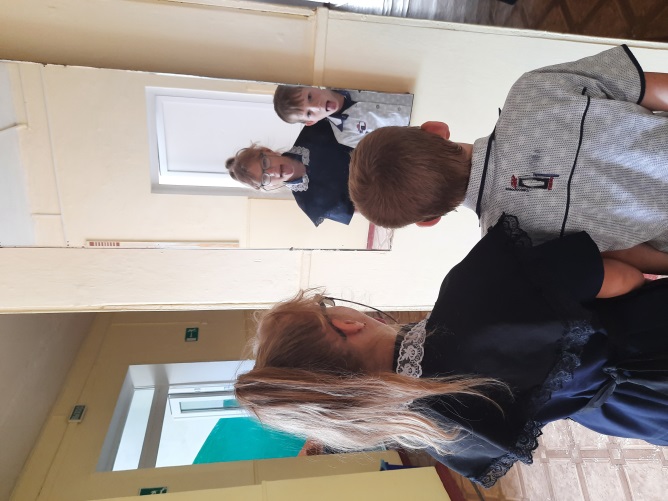 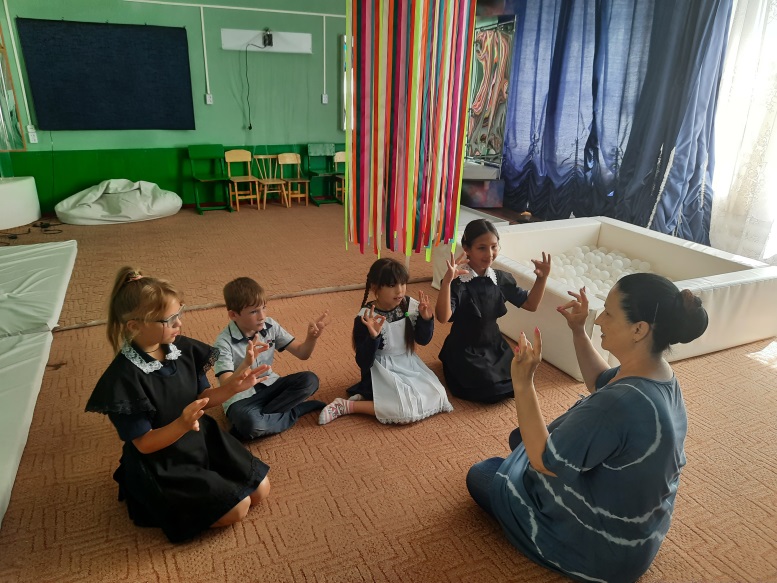 Положительное влияние на речевое развитие учащихся оказывают занятия  внеурочной деятельности по литературному чтению по авторской программе учителя-логопеда МБОУ Михайловской СОШ Лозовой Н.П.Консультативная и просветительская работа. (Работа с педагогами). Работа с родителями.Индивидуальные консультации для родителей:1. Речевые игры дома.2. Игры и упражнения с детьми с ОНР, ФНР.3. Причины речевых нарушений у детей. Был проведён анализ эффективности логопедической работы по трём критериям: сформированность звукопроизношения, чтения, письма.Результатом работы является  положительная динамика: повысилась учебная мотивация, нормализовались графомоторные навыки, улучшилось звукопроизношение, лексико-грамматический строй речи, расширился словарный запас. Целью работы педагога-психолога является создание условий для оптимизации психического и физического развития детей с ограниченными возможностями здоровья (задержкой психического развития).Задачи:- Выявление особых образовательных потребностей детей с ЗПР- Осуществление психолого-медико-педагогической помощи детям с ЗПР- Помощь детям с ЗПР в освоении образовательной программы начального общего образования и интеграции в образовательном учреждении- Оказание методической помощи родителям и педагогам, осуществляющим учебно-воспитательную функцию детей с ЗПР.Основными направлениями деятельности психолога с детьми с ОВЗ являются:- Психодиагностическая работа;- Коррекционно-развивающая работа;- Консультативная работа;- Просветительская;- Профилактическая.Содержание направлений деятельности:1. Диагностическая работа с целью составления социально-психологического портрета воспитанников; определение путей и форм оказания помощи учащимся, испытывающим трудности в обучении, общении, психическом самочувствии; выбор средств и форм психологического сопровождения воспитанников в соответствии с присущими им особенностями обучения и общения.Проводится индивидуальная углубленная оценка состояния ребенка и его адаптационных возможностей в данном образовательном учреждении. При поступлении нового учащегося в школу педагогом-психологом проводится входная диагностика.После проведения анализа данных, полученных в ходе диагностического обследования, педагогом-психологом даны рекомендации для включения в работу с ребенком тех или иных специалистов, определено ведущее направление и последовательность коррекционной и развивающей работы. Результаты диагностик доведены  до сведения педагогов школы и родителей.2. Коррекционно-развивающая работа педагога-психолога с детьми с ОВЗ ориентирована на познавательную, эмоционально-личностную и социальную сферу жизни и самосознание детей.3. Психологическое консультирование и просвещение воспитанников, педагогов и родителей с целью создания условий для активного усвоения и использование воспитанниками, педагогами и родителями социально-психологических знаний в процессе обучения, общения и личностного развития детей.Педагогом-психологом проводились как индивидуальные, так и групповые консультации со всеми участниками образовательного процесса как по личному желанию самого консультируемого, так и по запросу. Просветительская деятельность проходит в виде семинаров, педсоветов, групповых обсуждений, родительских собраний, классных часов.4. Профилактическая работа направлена на развитие личности учащихся, повышение адаптивных возможностей учащихся, профилактики отклоняющегося поведения у детей и подростков. Педагог-психолог работает по запросу педагогов школы и родителей, следит за соблюдением в школе психологических условий обучения и воспитания, необходимых для нормального психологического развития и формирования личности учащихся на каждом возрастном этапе.Доминирующим видом деятельности педагога-психолога, работающего с детьми с ОВЗ, является коррекционно-развивающая работа. Были составлены программы занятий. Занятия проводились индивидуально и по группам. Содержание работы:- развитие эмоционально-волевой сферы;- развитие мелкой моторики;- развитие внимания, его распределения;- развитие памяти, зрительной, тактильной, образной;- развитие мышления, в том числе образного и элементов логического;- развитие операций анализа и синтеза;- развитие восприятия, воображения;- развития умения классифицировать предметы и их свойства;- развития умения определять последовательность событий и т.д.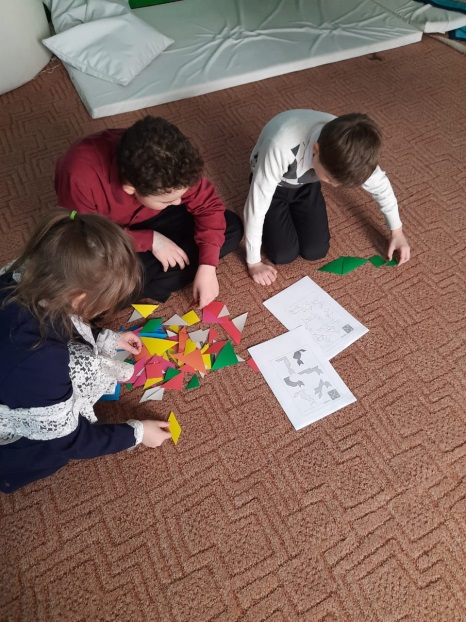 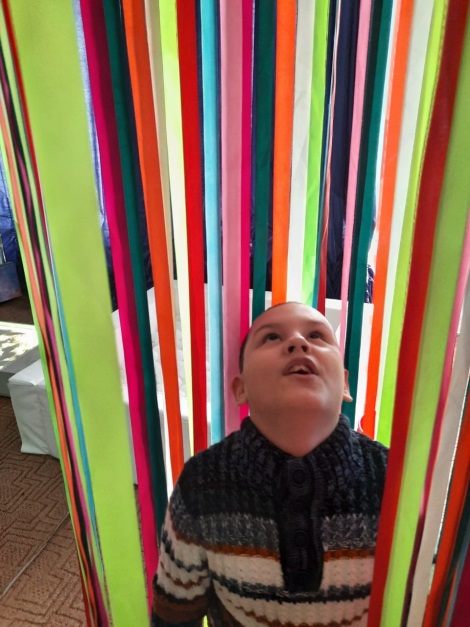 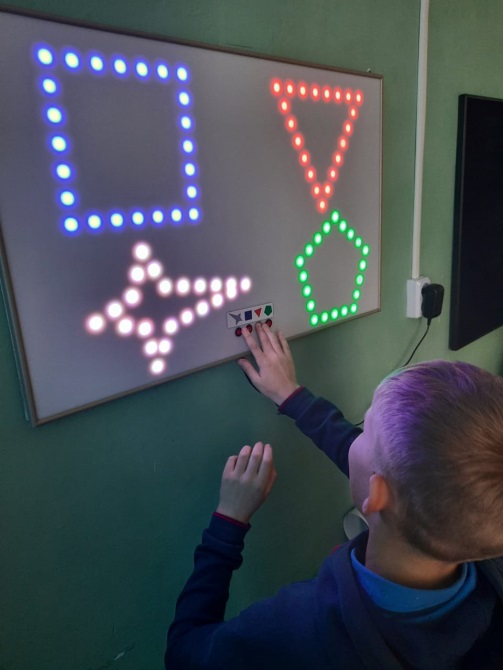 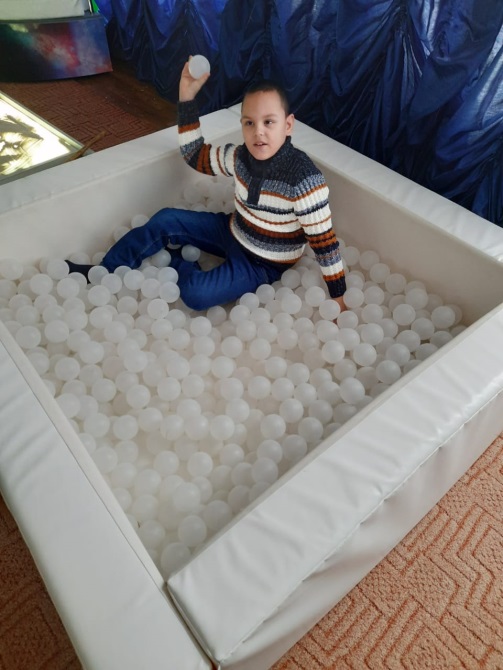 Результатом работы является  положительная динамика: улучшилось внимание, повысилась учебная мотивация, улучшились навыки классификации предметов, восприятия, операций анализа и синтеза. 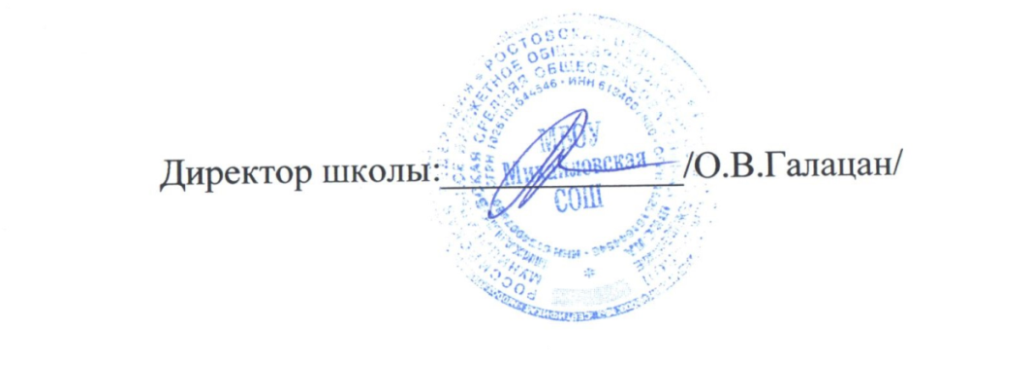 МероприятияТемаТематические консультации для педагогов1.Дисграфия и способы её устранения.2.Причины дислексии и способы её устранения.Индивидуальные консультацииСпецификация ошибок на письме и при чтении. Приёмы их предупреждения и коррекции. 